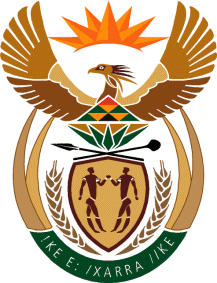 MINISTERHUMAN SETTLEMENTS, WATER AND SANITATIONREPUBLIC OF SOUTH AFRICANATIONAL ASSEMBLYQUESTION FOR WRITTEN REPLY QUESTION NO.: 1849DATE OF PUBLICATION: 21 AUGUST 2020Ms R N Komane (EFF) to ask the Minister of Human Settlements, Water and Sanitation:Whether she has been informed of the allegations that some councillors and politicians at the Ekurhuleni Metropolitan Municipality are alleged to have taken and kept for themselves the JoJo water tanks which were meant for communities without water; if not, what is the position in this regard; if so, what action has she taken to recover the JoJo water tanks?		         NW2246EREPLY:No I have not been informed about the allegations referred to in the question. The Honourable Member is requested to urgently report the matter to the nearby police station and the Ekurhuleni Metropolitan Municipality. Further, the Member is requested to provide me with details of this alleged crime. I wish to state categorically that we are enjoined to deliver a service to our people and for a greater good. As public representatives, the duty of our office requires that we must take legal action against the wrong doing when brought to our attention and not wait for sharing such information through parliamentary questions. In doing so, we run the risk of losing crucial evidence that law enforcement agencies might require. If proven to be true, this is a serious offence and it will not be tolerated.